We Can! Book 6 Unit 4: A Healthy Life    1. Match the words with the pictures.  Then write 2 sentences with should and 2 with shouldn’t. 1. _______________________________________2. _______________________________________3. _______________________________________4. _______________________________________2. Fill in the blanks with the correct verb form. drink  / drank      eat / ate     brush / brushed3. Fill in the chart with the correct forms. (Present: always, sometimes, usually, never, every day, every morning, every afternoon, every evening, every night …etc. Past: this morning, yesterday, last weekend, last week, last night, last year, last month …etc.)__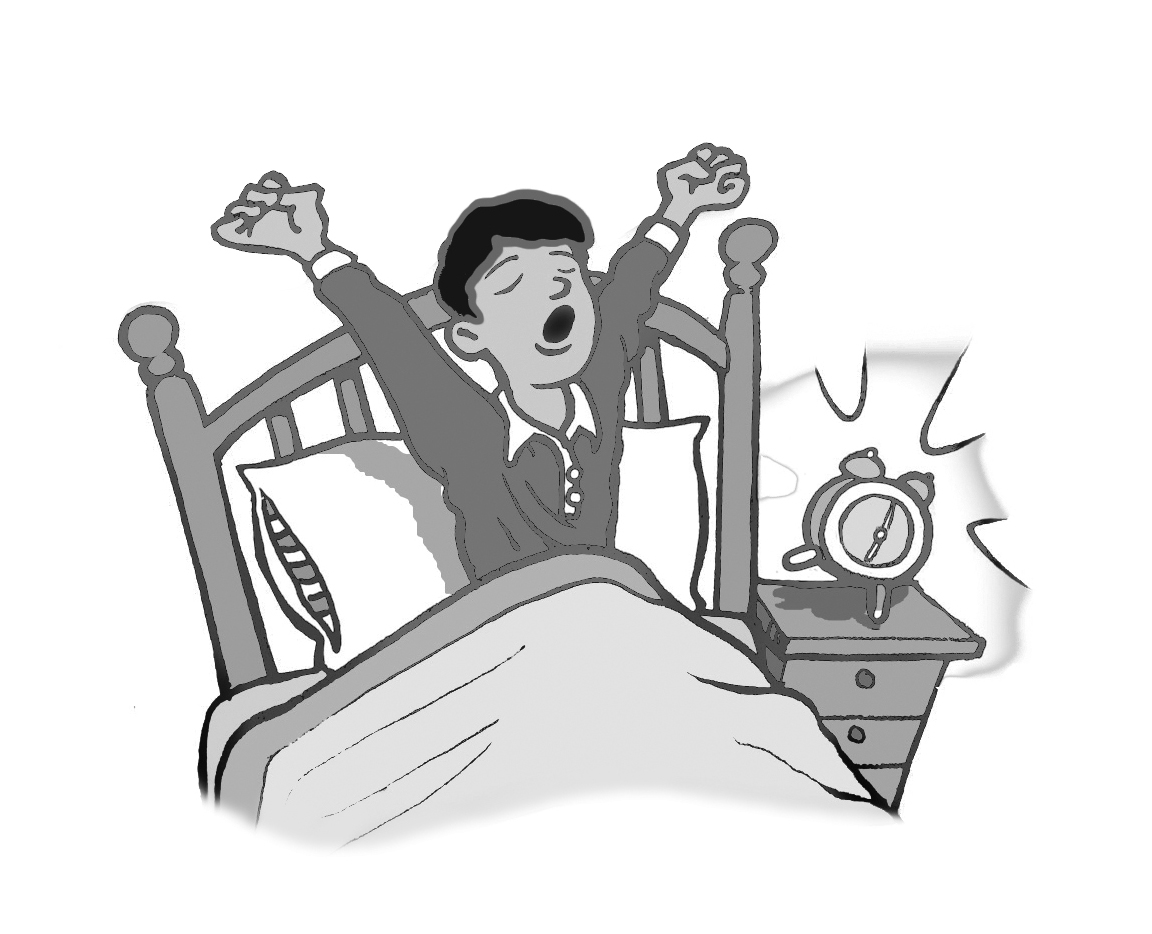 __ 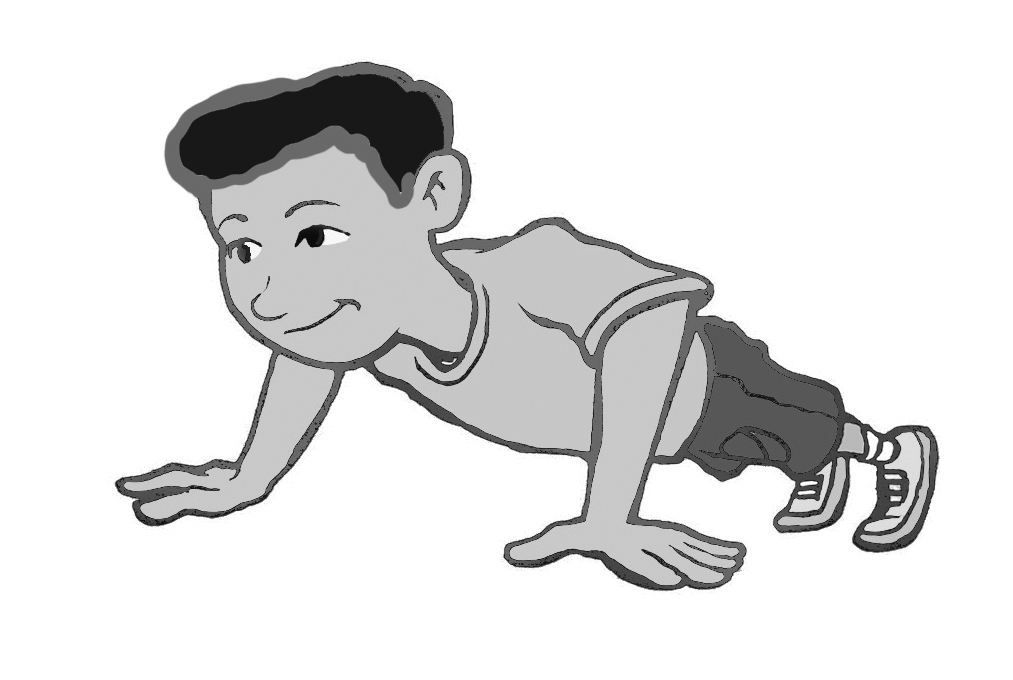 __ 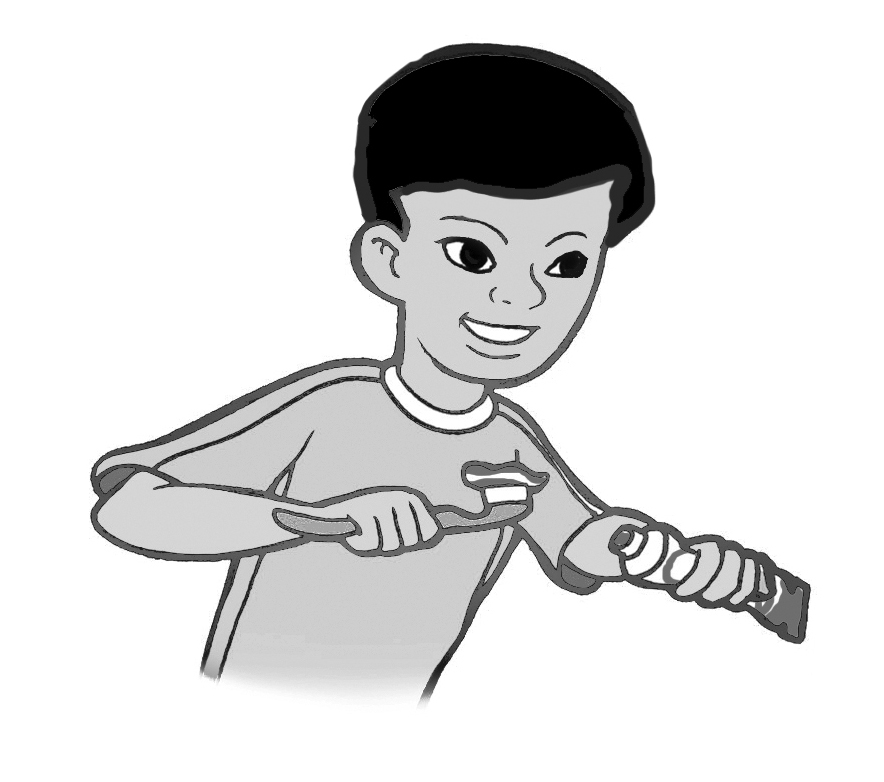 __ 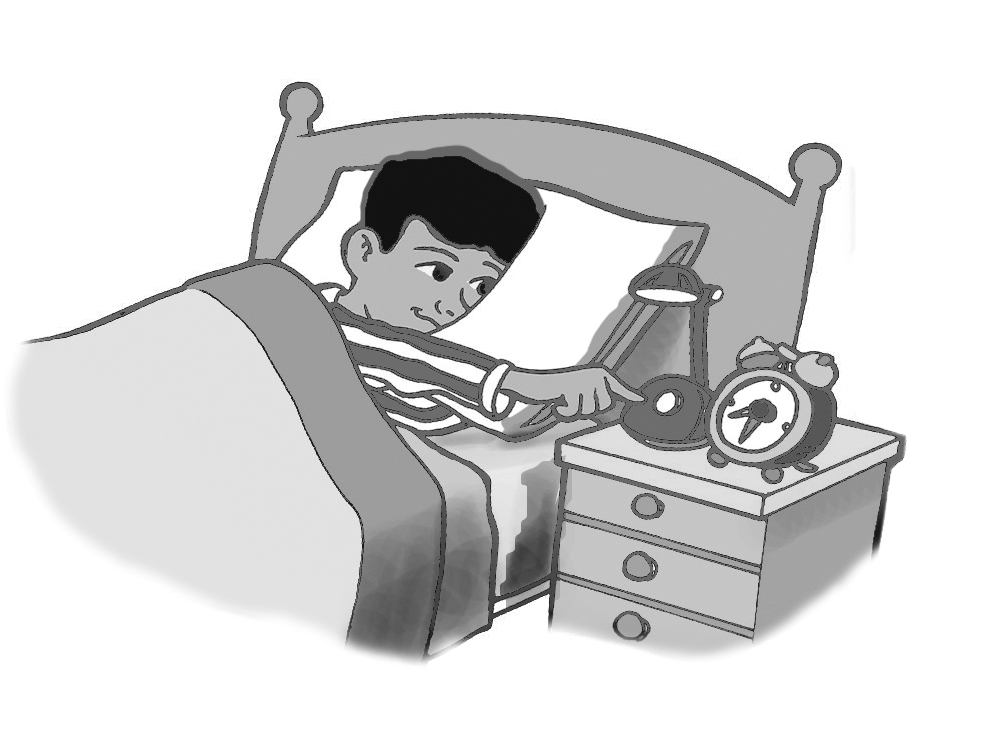 __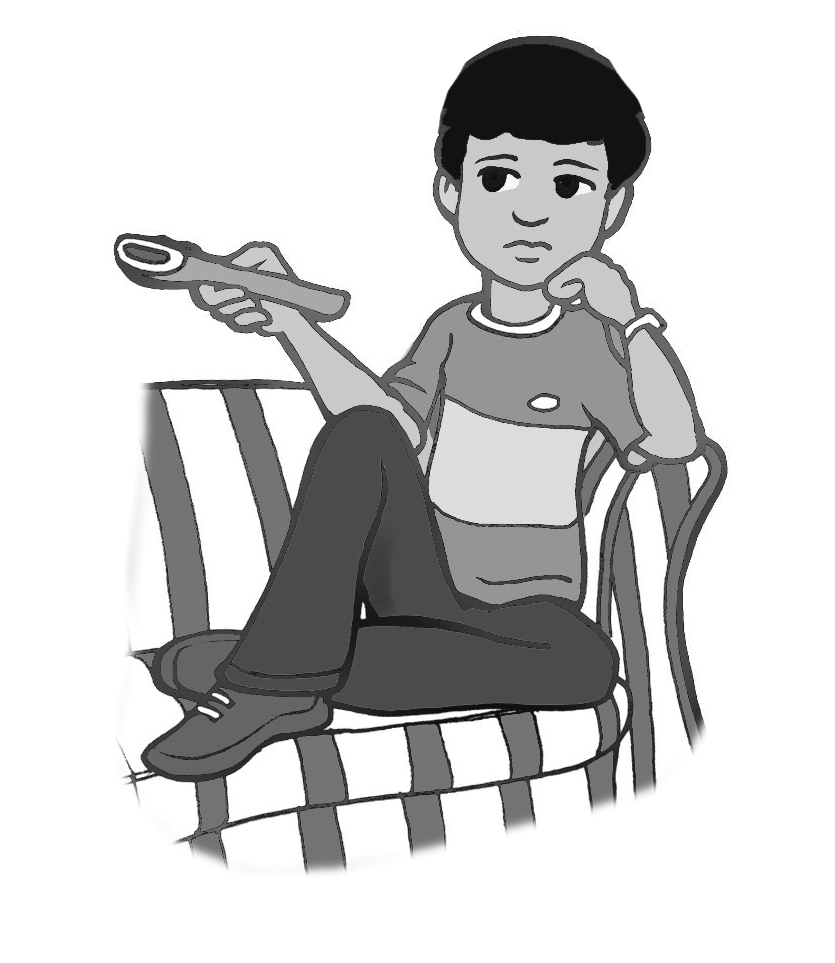 __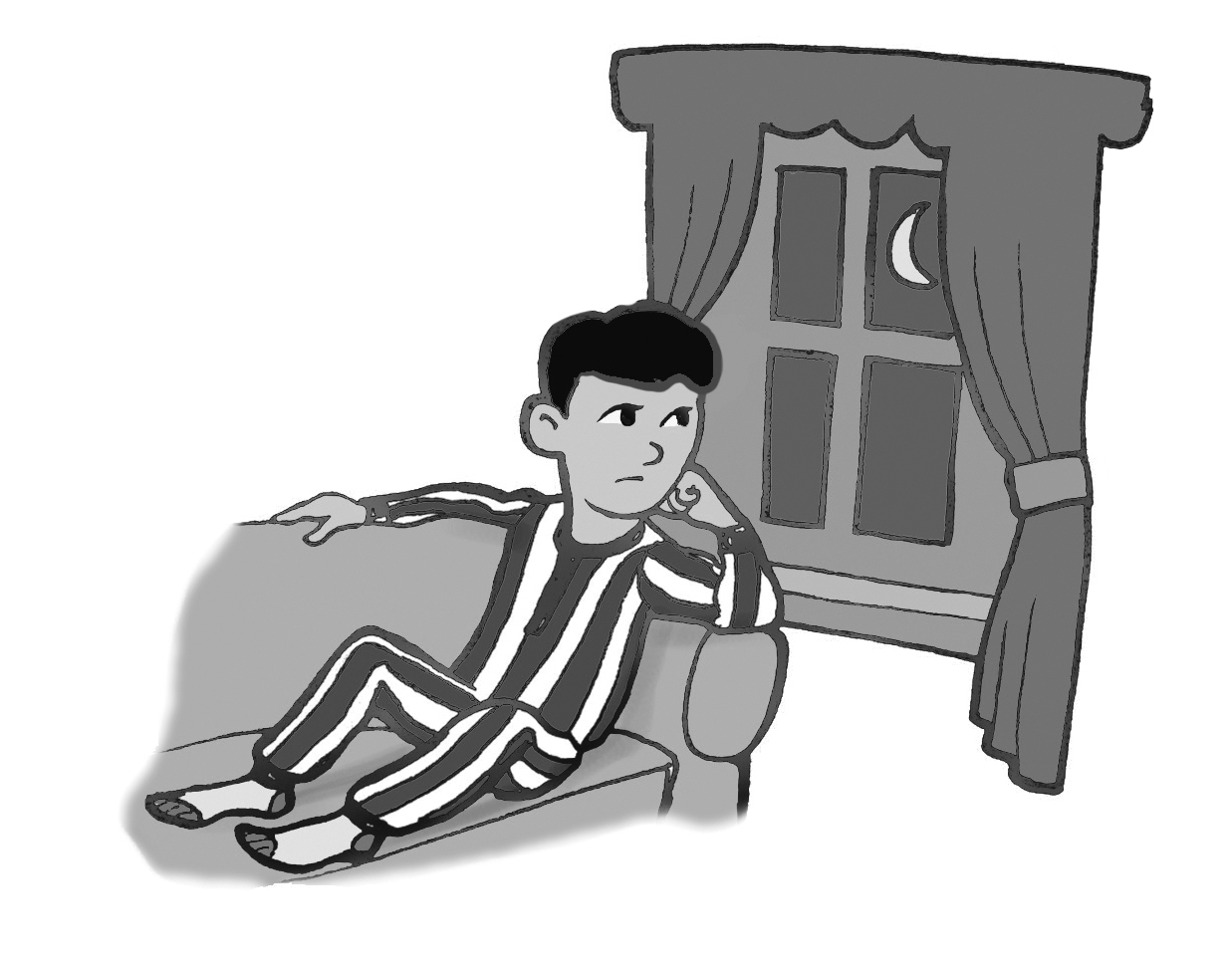 __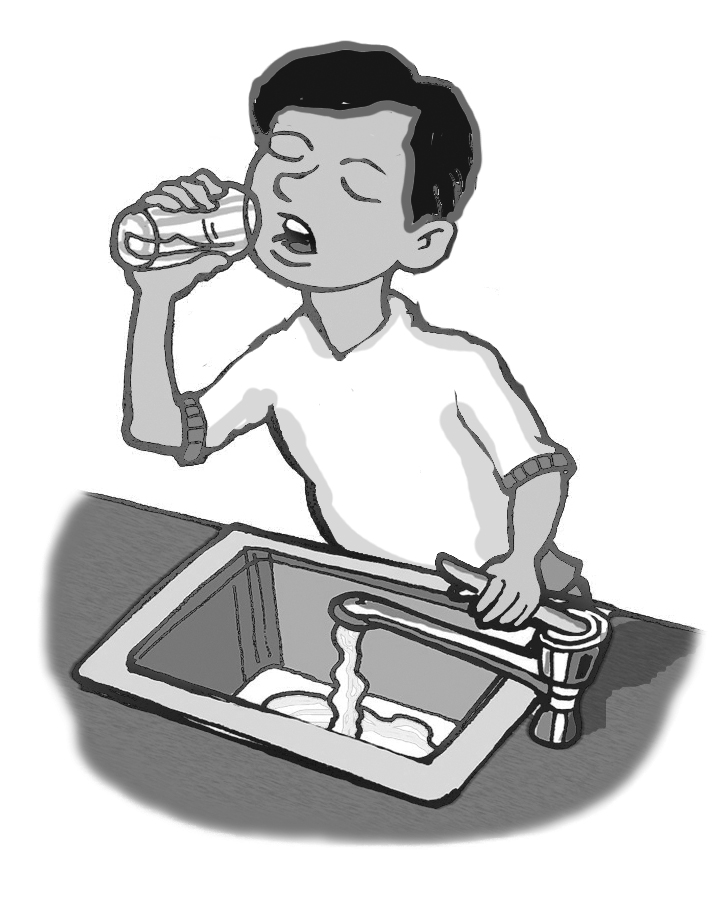 __ 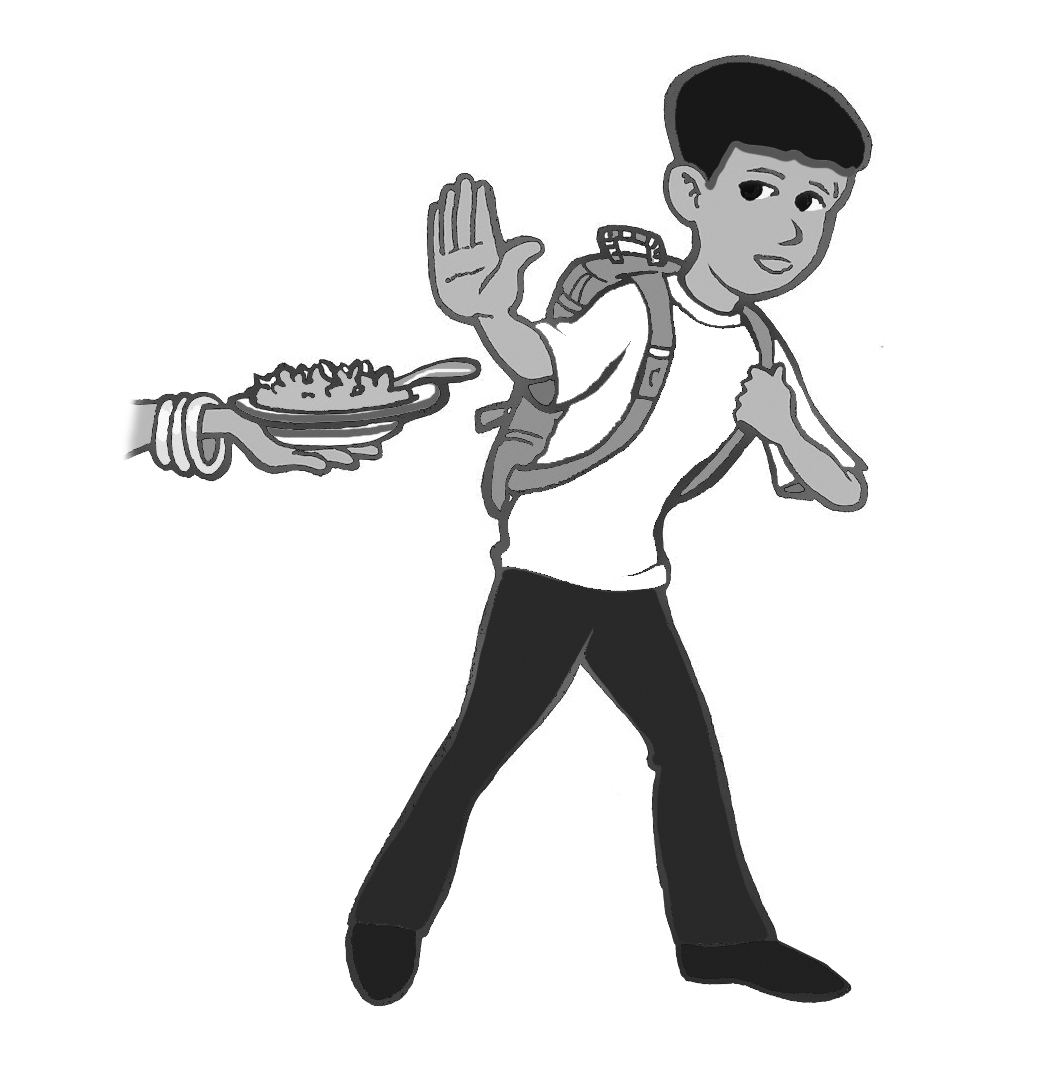 __ 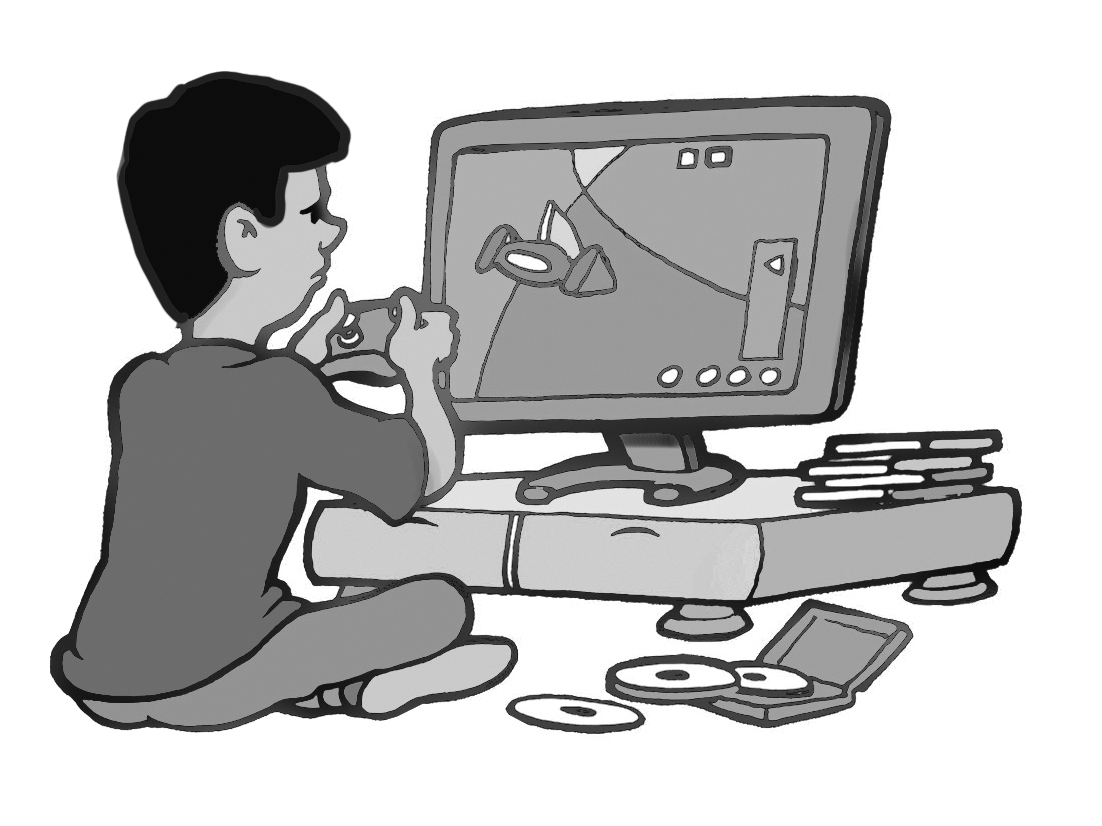 __ 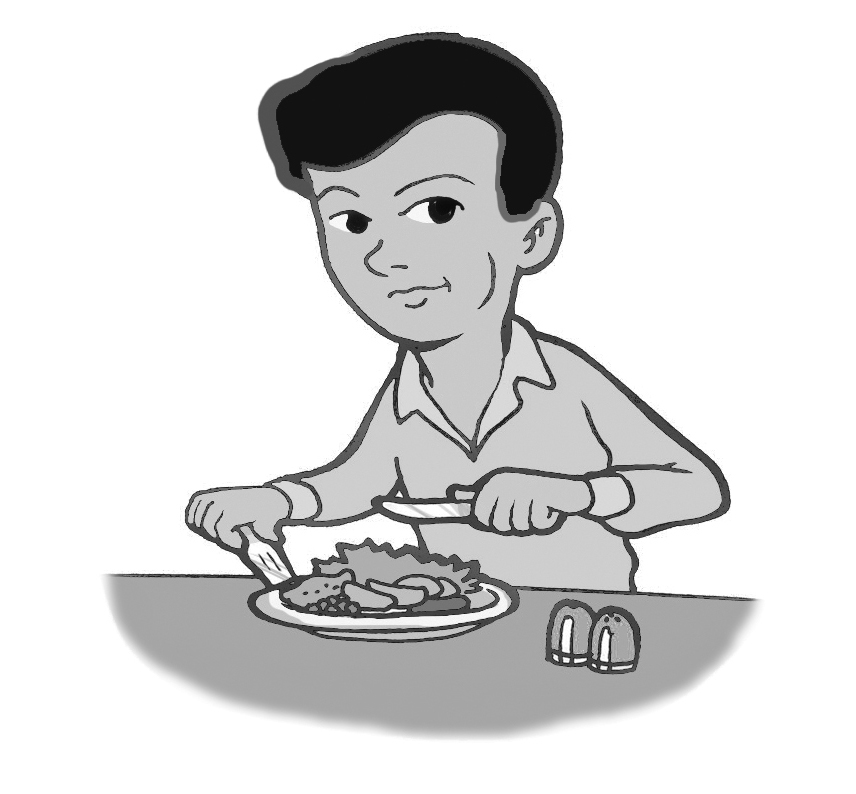 __ 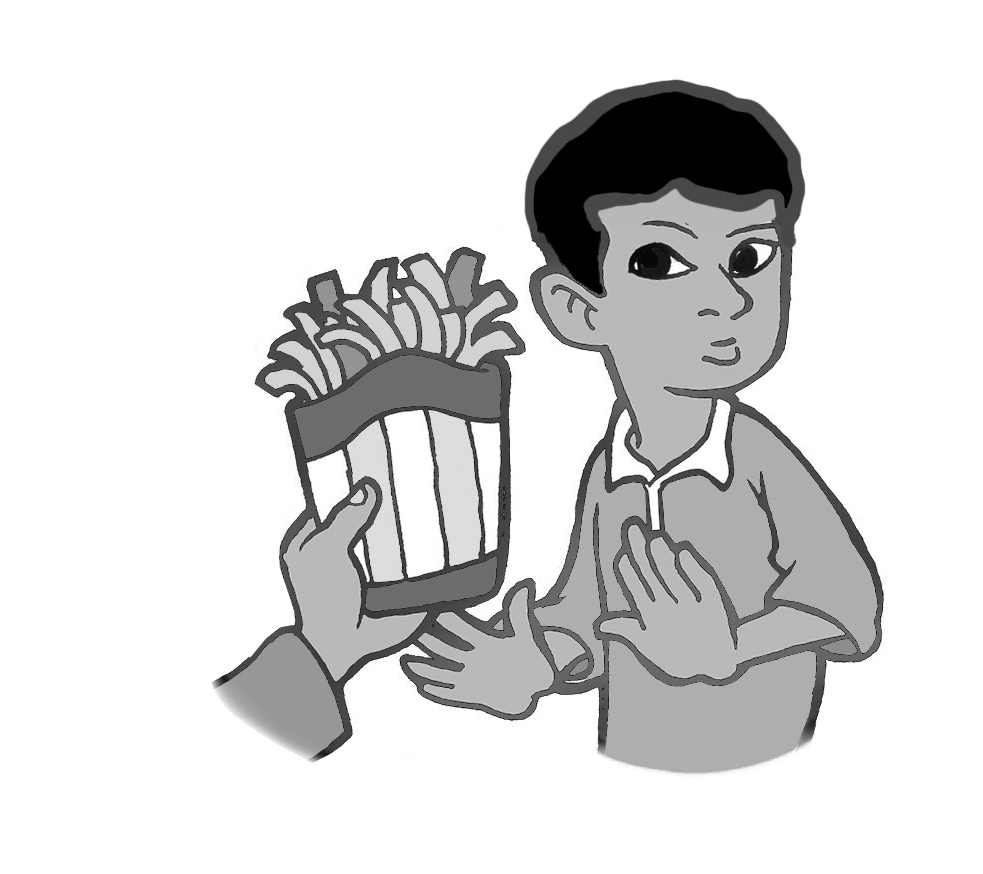 __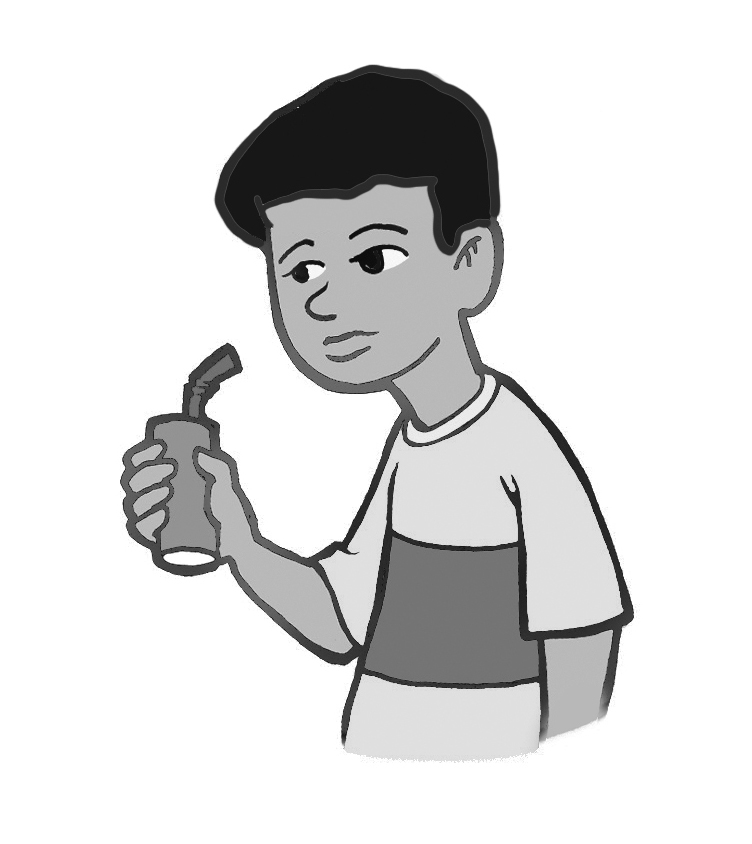 1. do some exercise2. drink too much soda3. skip breakfast 4. brush my teeth 5. watch too much TV 6. play too many computer    games7. eat too much junk food 8. drink a lot of water 9. get up early  10. stay up late11. go to bed early 12. eat three meals a day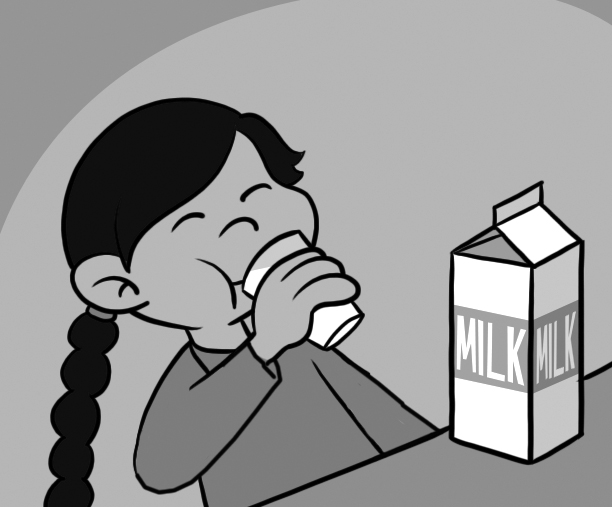 Did you _______ milk this morning? Yes, I _______ milk this morning. 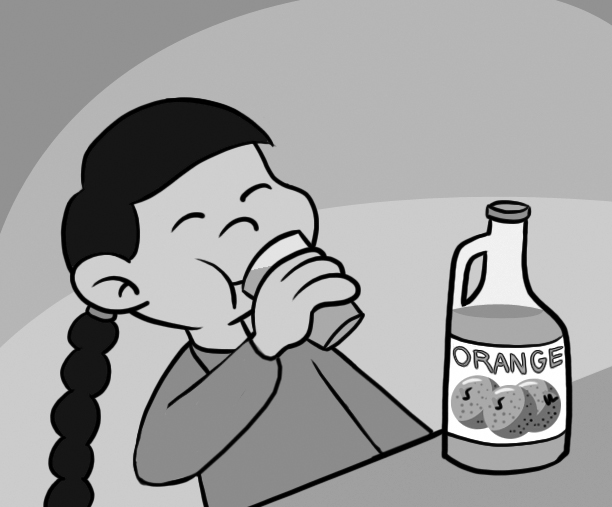 She didn’t _______ milk this morning. 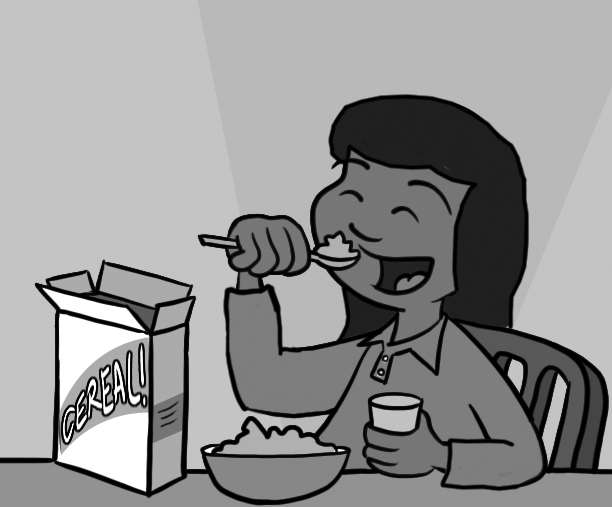 Did she ______ breakfast this morning? Yes, she ______ breakfast this morning. 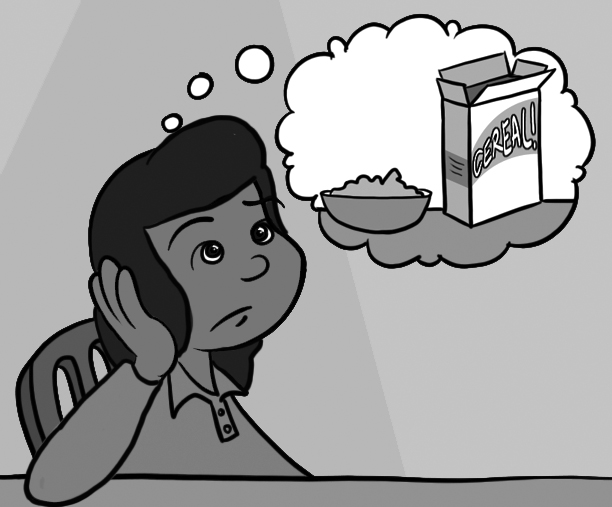 She didn’t _____breakfast this morning 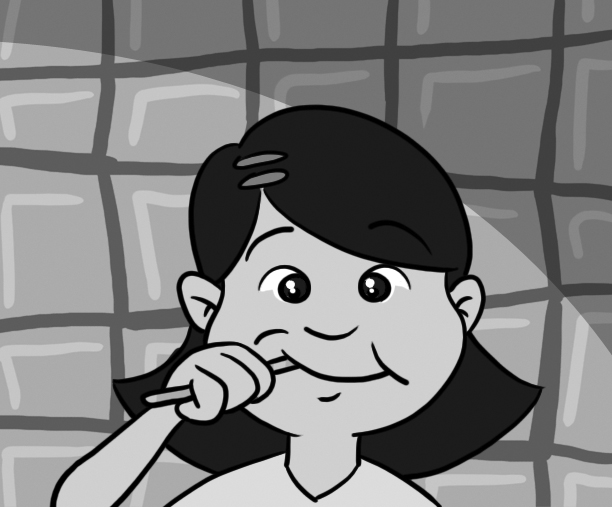 Did she _____her teeth this morning? Yes, she _____her teeth this morning. 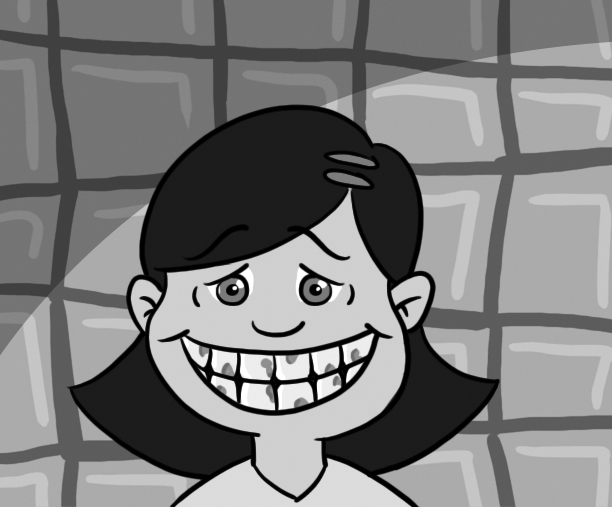 She didn’t _____her teeth this morning. PresentPast PresentPast 1. ______played2. get up ______3. watch______4. ______ate5. drink______6. cook______7. ______brushed8. ______went to bed9. talk______10. do ______